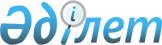 О внесении изменения и дополнения в решение Астраханского районного маслихата от 26 августа 2016 года № 6С-8-7 "Об утверждении Правил оказания социальной помощи, установления размеров и определения перечня отдельных категорий нуждающихся граждан Астраханского района"
					
			Утративший силу
			
			
		
					Решение Астраханского районного маслихата Акмолинской области от 25 июня 2019 года № 6С-53-3. Зарегистрировано Департаментом юстиции Акмолинской области 27 июня 2019 года № 7253. Утратило силу решением Астраханского районного маслихата Акмолинской области от 13 июля 2020 года № 6С-69-3
      Сноска. Утратило силу решением Астраханского районного маслихата Акмолинской области от 13.07.2020 № 6С-69-3 (вводится в действие со дня официального опубликования).
      В соответствии с пунктом 2-3 статьи 6 Закона Республики Казахстан от 23 января 2001 года "О местном государственном управлении и самоуправлении в Республике Казахстан", Типовыми правилами оказания социальной помощи, установления размеров и определения перечня отдельных категорий нуждающихся граждан, утвержденными постановлением Правительства Республики Казахстан от 21 мая 2013 года № 504, Астраханский районный маслихат РЕШИЛ:
      1. Внести в решение Астраханского районного маслихата "Об утверждении Правил оказания социальной помощи, установления размеров и определения перечня отдельных категорий нуждающихся граждан в Астраханском районе" от 26 августа 2016 года № 6С-8-7 (зарегистрировано в Реестре государственной регистрации нормативных правовых актов № 5546, опубликовано 6 октября 2016 года в информационно-правовой системе "Әділет") следующие изменение и дополнение:
      в Правилах оказания социальной помощи, установления размеров и определения перечня отдельных категорий нуждающихся граждан Астраханского района, утвержденных указанным решением:
      подпункт 1) пункта 2 изложить в новой редакции:
      "1) уполномоченная организация – Государственная корпорация "Правительство для граждан" – юридическое лицо, созданное по решению Правительства Республики Казахстан для оказания государственных услуг, услуг по выдаче технических условий на подключение к сетям субъектов естественных монополий и услуг субъектов квазигосударственного сектора в соответствии с законодательством Республики Казахстан, организации работы по приему заявлений на оказание государственных услуг, услуг по выдаче технических условий на подключение к сетям субъектов естественных монополий, услуг субъектов квазигосударственного сектора и выдаче их результатов услугополучателю по принципу "одного окна", а также обеспечения оказания государственных услуг в электронной форме, осуществляющее государственную регистрацию прав на недвижимое имущество по месту его нахождения;";
      пункт 8 дополнить подпунктом 13) в следующей редакции:
      "13) многодетные семьи, со среднедушевым доходом ниже величины прожиточного минимума без подачи заявления, по решению о назначении адресной социальной помощи, в размере пятнадцати месячных расчетных показателей один раз в год.".
      2. Настоящее решение вступает в силу со дня государственной регистрации в Департаменте юстиции Акмолинской области и вводится в действие со дня официального опубликования.
      "СОГЛАСОВАНО"
					© 2012. РГП на ПХВ «Институт законодательства и правовой информации Республики Казахстан» Министерства юстиции Республики Казахстан
				
      Председатель сессии
Астраханского
районного маслихата

И.Шеин

      Секретарь Астраханского
районного маслихата

М.Қожахмет

      Акимат Астраханского района
